Консултативен документ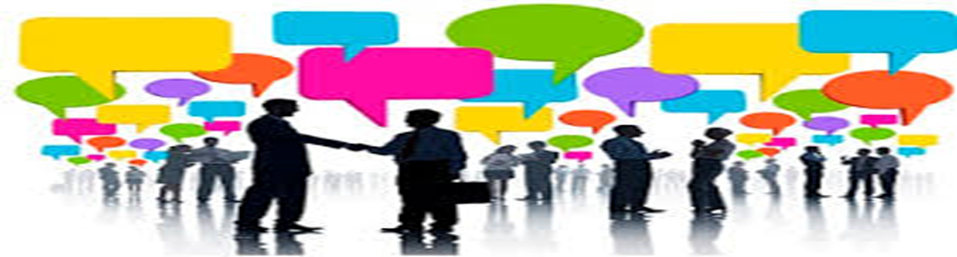 Министерство на образованието и науката2021 г.Настоящият консултативен документ е разработен в рамките на проект № 614188-EPP-1-2019-1-BG-EPPKA3-AL-AGENDA „Националните координатори в изпълнение на Европейската програма за учене на възрастни“.Проектът се осъществява с финансовата подкрепа на Програма „Еразъм +“ на Европейския съюз в съответствие със Споразумение № 614188 на Изпълнителната агенция за образование, аудиовизия и култура на Европейската комисия и министъра ва образованието и науката на Република България.Тази публикация отразява само личните виждания на нейните автори и от Комисията не може да бъде търсена отговорност за използването на съдържащата се в нея информация. ОСНОВНА ИНФОРМАЦИЯ ЗА КОНСУЛТАЦИЯТА Настоящата обществена консултация е посветена на подготовката на последваща оценка на въздействието на политиката в сектора за учене на възрастни за периода 2014 – 2020 година. Основно ще бъде оценен постигнатия напредък по отношение на целите на Националната стратегия за учене през целия живот (наричана по-долу „Стратегията“), както и степента на изпълнението на областите на въздействие, насочени към ученето на възрастни. Целта е оценката да осигури по-пълна осведоменост както на лицата, вземащи решения на национално и областно ниво, така и сред всички заинтересовани страни и широката общественост относно постигнатите резултатите от изпълнението на Стратегията с оглед на бъдещото развитие на сектора за учене на възрастни в България. Консултациите се провеждат в рамките на проект № 614188-EPP-1-2019-1-BG-EPPKA3-AL-AGENDA „Националните координатори в изпълнение на Европейската програма за учене на възрастни“, който се осъществява с финансовата подкрепа на Програма „Еразъм +“ на Европейския съюз“, Грантово споразумение № 614188.ВЪВЕДЕНИЕПрез последните години се засилва фокусът върху образованието и обучението на възрастни на европейско ниво. „Акцентът върху обучението за възрастни е от жизненоважно значение, за да може Европа да преодолее икономическите предизвикателства, пред които понастоящем е изправена, както и да отговори на нуждата от нови умения и устойчива производителност в една все по-цифровизирана световна икономика“. Независимо от приетите различни стратегически документи за развитието на човешките ресурси в България през периода 2014 – 2020 г., секторът за учене на възрастни продължава да е най-слабо развит в общата система за образование и обучение. Последните налични статистически данни сочат, че:Само 2% от населението между 25 – 64 години участва във формално и неформално образование и обучение през 2019 г.;Незначителен е делът на безработните с ниска квалификация, които са включени в обучение (под 1% през 2016 г.);Нискоквалифицираните лица на възраст 25-64 години, които са включени в обучение за период от 12 месеца са 7,6% (през 2016 г.);Нисък дял от 29% на населението на възраст 16-74 години, притежаващо поне основни цифрови умения  (през 2019 г.);Увеличава се дела на преждевременно напусналите училище и през 2019 г. той достига 13,9%.В същото време кризата около COVID-19 тласна обучителните институции към цифрово обучение в безпрецедентен мащаб. Професионалната общност трябва да се справи с ученето в много различен контекст. Икономическите последици от пандемията е вероятно да засилят различията за тези, които са по-малко привилегировани в социално-икономическо отношение.Общото състояние на сектора за учене на възрастни, както и нововъзникналите обстоятелства по време на пандемията, очертават една сериозна група от предизвикателства, които трябва да се вземат предвид и да се търси адекватното им решение. За това е важно да погледнем назад и да анализираме научените уроци, за да намерим начин да преодолеем тези предизвикателства и да направим сектора за учене на възрастни по-силен и по-справедлив.При подготовката на последващата оценка на въздействието на политиката в сектора за учене на възрастни за периода 2014 – 2020 година ще търсим отговори от действията и инициативите на национално ниво през изминалия период, които ще подобрят нашето разбиране за установяване на подход, който ще превърне ученето през целия живот в реалност за всички български граждани. Консултациите могат също така да предоставят подкрепа на институции, организации и лица и да позволят по-добър обмен на знания и опит на всички равнища - национално, областно и местно ниво. За да съотнесем постигнатото през миналия период към бъдещите намерения и очаквания ще вземем предвид новите цели, определени в Европейската програма за умения, Препоръката на Съвета относно професионалното образование и обучение и Стратегическата рамка за развитие на образованието, обучението и ученето в Република България (2021 – 2030). Сега е моментът да анализираме научените уроци от изминалите години и да действаме бързо.Съзнаваме, че изпълнението на стратегическите цели към 2020 г. и бъдещите политически намерения представлява общ национален интерес, поради което търсим мненията и коментарите на всички заинтересовани страни в сектора за учене на възрастни – държавни органи – министерства и агенции, областите, общините и местните общности, доставчици на обучение, учещи, работодатели, браншови организации, синдикати, организации на гражданското общество и други партньори. ЦЕЛИ НА КОНСУЛТАЦИЯТА Да бъде представен напредъкът по отношение на националните стратегически цели;Да се обсъди развитието на сектора за учене на възрастни в периода 2014 – 2020 г., сред максимално широк кръг от заинтересовани страни;Да се вземат предвид всички позиции и мнения по направените изводи;Да се създаде среда на доверие и диалог и да се потърсят мненията на различни заинтересовани страни по отношение на ключовите области на въздействие през следващия програмен период и варианти за решаване на основните проблеми;Да се идентифицират основните предизвикателства пред сектора за учене на възрастни и да се очертаят насоки за преодоляването им;Да се формулират нови инициативи с оглед бъдещото развитие на сектора за учене на възрастни.ОТНОСИМИ ДОКУМЕНТИ Национална стратегия за учене през целия живот за периода 2014 – 2020 г.;Актуализирана стратегия по заетостта на Република България 2013 - 2020 година;Национална стратегия за насърчаване и повишаване на грамотността (2014 – 2020);Стратегия за намаляване дела на преждевременно напусналите образователната система (2013 – 2020);Стратегия за развитие на професионалното образование и обучение в Република България за периода 2015-2020 г.;Национална стратегия  за младежта  (2012 – 2020);Национален план за изпълнение на Европейската гаранция за младежта 2014 – 2020 г.;Национална стратегия за активен живот на възрастните хора в България (2019 - 2030 г.);Д о к л а д за изпълнение на целите на Националната стратегия за учене през целия живот за периода 2014 – 2020 (по състояние към края на 2019 година):https://epale.ec.europa.eu/bg/resource-centre/content/d-o-k-l-d-za-izplnenie-na-celite-na-nacionalnata-strategiya-za-uchene-prez-1http://lll.mon.bg/uploaded_files/doklad2019.pdfВЪПРОСИ ЗА ОБСЪЖДАНЕКакво бихте определили като успех в сектора за учене на възрастни и как да се мултиплицират постиженията и добрите практики на институции, работодатели, социални партньори и организации на гражданското общество? Как да постигнем устойчивост на постигнатите резултати? Достъп до образование, обучение и учене на възрастниКои са основните бариери за участие в образование и обучение на възрастни?;Кои са необходими условия за осигуряване на достъп до образование или обучение?;Как да върнем преждевременно напусналите в училище?;Как да бъдат идентифицирани с цел включване в образование или обучение икономически неактивните лица без или с ниско образование/квалификация?;Какви са начините за повишаване на мотивацията за участие в неформално обучение на групи в уязвимо положение, в т.ч. млади хора, които не учат, не работят и не се обучават (т.нар. група NEETs); хора с увреждания; безработни и икономически неактивни; с дефицит на умения за професионална реализация?Какво е необходимо да направим за включване в ограмотяване на лица без завършен клас или лицата със завършен клас от началния етап на основното образование (извън проектни интервенции)?Кои са трудностите при валидирането на знания, умения и компетентности, придобити чрез неформално обучение или информално учене? Кои са основните фактори, които са от значение за изграждането на успешна система за валидиране в България? Осигуряване на качество в сектора за учене на възрастни Кои са задължителните минимални стандарти за повишаване на качеството в сектора за учене на възрастни?Съществуващите вътрешни системи за управление на качеството и обменът на добри практики достатъчни ли са за осигуряване на качество в сектора за учене на възрастни?Как и в каква степен се прилага дуалната система за обучение на възрастни лица   с оглед повишаване качеството на тяхното професионалното обучение и изграждане на устойчиви партньорства между бизнеса и обучителните институции?Какви са пътищата за повишаване на квалификацията на обучителите / учителите / преподавателите в сектора за учене на възрастни?Как да се справим с недоверието на работодателите към качеството на професионалното обучение на възрастни? Взаимодействие на заинтересованите страниКак да изградим устойчиви партньорства между образователните и обучителните институции, неправителствените организации, културните институции (обществени библиотеки, читалища, музеи, галерии, театри, културно-информационни центрове и др.) и медиите с цел изпълнение на съвместни програми и проекти за учене през целия живот?В каква степен са осигурени условия за взаимодействие между заинтересованите страни и за подобряване на координацията между тях чрез създаването и функционирането на Националната платформа „Обединени за ученето на възрастни“? Каква е степента на развитие на публично-частното партньорство в областта на ПОО като средство за ефективно сътрудничество с бизнеса, как и в каква степен се включва бизнесът като заинтересована страна в инициирането и изпълнението на програми и проекти за учене през целия живот?Какви са предизвикателствата пред местните власти за включване на възрастните хора в дейности за учене през целия живот?Как медиите могат да станат проактивен участник във формирането на политики за учене през целия живот?  Как да привлечем медиите в отразяването на инициативи в сектора УЦЖ?Случи ли се първоначалното институционализиране на сектора за учене на възрастни и в каква степен? Бихте ли могли да формулирате причините за тези елементи от институционализирането, които са се случили, както и за тези, които не са се случили?МЕТОДИ ЗА ПРОВЕЖДАНЕ НА КОНСУЛТАЦИЯТАФорум на Електронната платформа за учене на възрастни в Европа (EPALE);Работни срещи на национално и областно ниво;Организиране и провеждане на 9 бр. семинари и национална конференция;Организиране и провеждане на 2 бр. онлайн анкети:за пречките за включване в неформално обучение на потенциални възрастни обучаеми и подготовка на анализ с резултатите;с работодатели за пречките и възможностите за включване в професионално образование и обучение на потенциални възрастни обучаеми;Организиране и провеждане на фокус-групови дискусии:с представители на различни заинтересовани страни в сектора за учене на възрастни относно възможностите за неформално обучение и придобиване на умения и компетентности извън формалната образователна среда;с представители на различни заинтересовани страни в сектора за учене на възрастни за превръщане на професионалното образование и обучение в привлекателна и ефективна възможност за учене;дискусии по отделни въпроси на страниците на EPALE България в социалните мрежи: https://www.facebook.com/EPALE.BG/ и https://twitter.com/epale_bulgaria .ВРЕМЕВА РАМКА И ГРАФИК ЗА ПРОВЕЖДАНЕ НА КОНСУЛТАЦИЯТАОБЯВЯВАНЕ И РАЗПРОСТРАНЕНИЕ НА ИНФОРМАЦИЯТАМоже да направите Вашите коментари по поставените в този документ въпроси на следните електронни адреси: z.gochev@mon.bg ; y.kodjayumer@mon.bgОтговорите ще бъдат публикувани на уебсайта на Националния координатор за изпълнение на Европейската програма за учене на възрастни: http://lll.mon.bg/?page_id=72 в рубриката „Актуално“ – „Въпроси и отговори“.Отделните въпроси ще бъдат дискутирани още на:Форум на уебсайта на Националния координатор за изпълнение на Европейската програма за учене на възрастни:  http://lll.mon.bg/?page_id=30 ;Форум на Електронната страница за учене на възрастни в Европа EPALE;Фейсбук страницата на EPALE България:  https://www.facebook.com/EPALE.BG/Туитър страницата на EPALE България: https://twitter.com/epale_bulgariaКООРДИНАТИ ЗА ВРЪЗКА Министерство на образованието и науката:Жулиян Гочев - email: z.gochev@mon.bg; Юмер Коджаюмер - email: y.kodjayumer@mon.bgРАЗГЛЕЖДАНЕ НА ПОЛУЧЕНИТЕ ОТГОВОРИ Всички мнения и отговори по тях ще бъдат публикувани на уебсайта на Националния координатор за изпълнение на Европейската програма за учене на възрастни: http://lll.mon.bg/ОБЩЕСТВЕНА КОНСУЛТАЦИЯ, ПОСВЕТЕНА НА УРОЦИТЕ ОТ ИЗПЪЛНЕНИЕТО НА ПУБЛИЧНИТЕ ПОЛИТИКИ В СЕКТОРА ЗА УЧЕНЕ НА ВЪЗРАСТНИ ПРЕЗ ПЕРИОДА 2014 – 2020 г.БИБЛИОГРАФСКО КАРЕЗаглавие: Обществена консултация, посветена на уроците от изпълнението на публичните политики в сектора за учене на възрастни през периода 2014 – 2020 г. (Консултативен документ)Организация: Министерство на образованието и науката Екип: Валентина Дейкова – ръководител на проектаВаня Тивидошева, Жулиян Гочев, Юмер Коджаюмер – членове на екипаНаталия Георгиева, Румяна Костадинова, Стоян Баев – външни експерти№СЪБИТИЕПериод на провеждане през 2021 г.1.Публичен форум в EPALEмарт – октомври2.Работна среща на Националната координационна група за УЦЖ, Софиямарт3.Онлайн – анкетни проучваниямарт – април4.Работна среща на Координационния съветаприл5.Регионален семинараприл6.Регионален семинармай7.Уеб семинар за институциите и организациите от националната мрежа за учене на възрастни и за посланиците на EPALEмай8.Фокус – групови дискусиимай9.Регионален семинарюни10.Семинар EPALEюни11.Регионален семинарюли12.Семинар EPALEюли13.Работна среща на Координационния съветсептември14.Семинар EPALEсептември15.Семинар EPALEоктомври16.Национална конференция, Софияноември